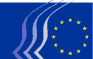 Kumitat Ekonomiku u Soċjali EwropewBrussell, 5 ta' Jannar 2017Sommarju:Is-sessjoni plenarja tal-14 u l-15 ta’ Diċembru 2016 kienet ikkaratterizzata bil-preżenza tas-Sur Frans TIMMERMANS, l-Ewwel Viċi President tal-Kummissjoni Ewropea, u tas-Sur Jyrki KATAINEN, Viċi President tal-Kummissjoni Ewropea, responsabbli għall-impjiegi, it-tkabbir, l-investiment u l-kompetittività, u l-għoti tal-Premju għas-soċjetà ċivili.L-Opinjonijiet adottati fis-sessjoni huma dawn li ġejjin:GOVERNANZA EKONOMIKA / TASSAZZJONIRegolament li jemenda r-regolamenti tal-Kapital ta' Riskju Ewropew (EuVECA) u tal-Fond ta’ Intraprenditorija Soċjali Ewropew (EuSEF)Relatur:	Giuseppe GUERINI (Interessi Varji – IT)Korelatur: 	Michael IKRATH (Min Iħaddem – AT)Referenza:	COM(2016) 461 final - 2016/0221 COD	EESC-2016-04486-AC-TRAPunti importanti:Il-KESE jilqa’ u jappoġġja l-inizjattiva tal-Kummissjoni Ewropea għar-reviżjoni tar-Regolament dwar Fond Ewropew ta' kapital ta' riskju (EuVECA) u tal-Fond ta' Intraprenditorija Soċjali Ewropew (EuSEF).Il-KESE huwa tal-fehma li regolament bħal dan jista’ jillimita l-periklu ta’ interpretazzjonijiet differenti fil-livell nazzjonali, u b’hekk jiġi promoss il-ħolqien ta’ Unjoni tas-Swieq Kapitali.Il-KESE jinnota li attwalment hemm għadd kbir ta’ sorsi ta’ finanzjament fil-livell tal-UE u għalhekk il-Kumitat jistenna koordinazzjoni eqreb mas-sorsi eżistenti fir-rigward tal-orjentazzjoni ġdida tal-EuVECA u l-EuSEF. Huwa importanti li jiġi żgurat li l-kriterji tal-aċċess tal-Kummissjoni, li s’issa kienu limitati ferm, kif ukoll kundizzjonijiet restrittivi oħrajn, jiġu ffaċilitati b’mod sinifikanti mill-Kummissjoni.Sabiex tiġi estiża l-parteċipazzjoni f’tali fondi ta’ investiment, il-KESE jipproponi li jiżdied l-involviment tal-investituri mhux statutorji.Fl-aħħar nett, il-KESE jqis importanti wkoll li jinħolqu oqfsa li permezz tagħhom l-objettivi finanzjarji tal-fondi ta’ investiment soċjali, bħall-Intrapriżi Soċjali (SE) u l-Organizzazzjoni tas-Settur Soċjali (SSO), ikunu jistgħu jiżviluppaw.Kuntatt:Krisztina Perlaky-Tóth	(Tel.: 00 32 2 546 97 40 – indirizz elettroniku: Krisztina.PerlakyToth@eesc.europa.eu)L-estensjoni tal-programm statistiku Ewropew (2018-2020)Relatur:	Petru Sorin DANDEA (Ħaddiema – RO)Referenza:	COM(2016) 557 final	EESC-2016-05294-00-00-AC-TRAPunti importanti:Il-KESEjapprova u jappoġġja l-proposta tal-Kummissjoni biex jiġi estiż il-programm statistiku Ewropew (ESP) attwali biex ikopri l-perjodu 2018-2020 u jilqa’ l-għażla ta’ politika preferuta magħżula mill-Kummissjoni;jaħseb li t-titjib tal-prodotti eżistenti u l-iżvilupp ta’ prodotti ġodda huma neċessarji sabiex jitkejjel il-progress tal-UE rigward l-istrateġija tal-iżvilupp sostenibbli tan-NU;iħeġġeġ lill-Kummissjoni tippromovi r-riċerka statistika biex jitkejjel il-valur ekonomiku tal-volontarjat; jaħseb li l-prodotti statistiċi ġodda proposti mill-Kummissjoni li jkejlu l-globalizzazzjoni għandhom jinkludu sondaġġi statistiċi li jkejlu l-effetti pożittivi jew negattivi fuq is-suq uniku; jirrakkomanda li jiġu identifikati b’mod rapidu u korreġġuti n-nuqqasijiet fis-sondaġġi statistiċi dwar il-migrazzjoni u l-asil;japprova l-proposta tal-Kummissjoni biex tibda ħidma esploratorja fuq sondaġġ soċjali futur tal-UE;jirrakkomanda wkoll li l-Istati Membri jsaħħu l-investiment fl-iżvilupp tal-ESS u jappella lill-Eurostat kif ukoll lill-awtoritajiet nazzjonali tal-istatistika biex ikollhom l-aqwa riżorsi possibbli umani, finanzjarji u tal-IT, filwaqt li dawn l-azzjonijiet m’għandhomx iwasslu għal żieda eċċessiva tal-piż amministrattiv fuq il-fornituri tad-data, l-unitajiet domestiċi u n-negozji.Kuntatt:Krisztina Perlaky-Tóth	(Tel.: 00 32 2 546 97 40 – indirizz elettroniku: Krisztina.PerlakyToth@eesc.europa.eu)Estensjoni tad-durata tal-FEIS (FEIS 2.0)Relatur:	Alberto MAZZOLA (Min Iħaddem – IT)Referenza:	COM(20016) 597 final	EESC-2016-05518-00-00-AC-TRAPunti importanti:Il-KESE jappoġġja b'mod qawwi l-inizjattiva tal-Kummissjoni li testendi d-durata u żżid il-finanzjament tal-FEIS, jilqa' r-riżultati pożittivi tal-ewwel sena u jikkunsidra t-"tieqa ta' investiment" tal-SME bħala suċċess.Il-Kumitatil-FEIS 2.0 għandu jimmira lejn involviment dejjem akbar tal-kapital privat; jenfasizza l-importanza li tinżamm enfasi mmexxija mis-suq, filwaqt li tiġi msaħħa l-addizzjonalità tal-FEIS;jitlob li jkun hemm kopertura ġeografika iktar bilanċjata fl-UE kollha;jitlob li tiġi rinforzata d-dimensjoni soċjali tal-użu tal-FEIS;huwa favur l-użu tal-FEIS sabiex jitrawwen l-iżvilupp ta' bażi industrijali u ta' teknoloġija doppja kondiviża fis-settur Ewropew tad-difiża;jirrakkomanda li jissaħħaħ iċ-Ċentru Ewropew ta' Konsulenza għall-Investimenti (EIAH); jissuġġerixxi li tiżdied il-viżibilità tal-finanzjament tal-FEIS.Kuntatt:	Krisztina Perlaky-Tóth	(Tel.: 00 32 2 546 97 40 – indirizz elettroniku: Krisztina.PerlakyToth@eesc.europa.eu)Reviżjoni ta’ nofs it-terminu tal-qafas finanzjarju pluriennali 2014-2020Relatur:	Stefano PALMIERI (Ħaddiema – IT)Referenza:	COM(2016) 603 final - COM(2016) 604 final - COM(2016) 605 final	EESC-2016-05349-00-00-AC-TRAPunti importanti:Il-KESEiqis li l-QFP attwali u dak ta’ wara l-2020 għandhom jallokaw ir-riżorsi tagħhom għall-programmi li jistgħu: jippermettu r-rilanċ tal-iżvilupp ekonomiku, soċjali u ambjentali, l-innovazzjoni u l-kompetittività;jistgħu jirreaġixxu għall-kriżi tal-migrazzjoni u tar-refuġjati, għall-kwistjonijiet ta’ sigurtà interna, għall-emerġenzi barranin u għall-kriżi fis-settur agrikolu.jindika li d-dibattitu dwar il-QFP għandu jiffoka fuq il-funzjonalità tiegħu – kemm f’termini ta’ riżorsi allokati kif ukoll l-istruttura tal-baġit – dwar kif l-UE tingħata l-mezzi meħtieġa biex issegwi l-prijoritajiet strateġiċi tagħha mingħajr ma żżid il-piż fiskali għaċ-ċittadini u n-negozji, jiġifieri dwar kif tista' tipprovdi valur miżjud fil-livell Ewropew;jaqbel maż-żieda ta’ riżorsi għal xi kategoriji ta’ nfiq meqjusa effikaċi ħafna, jiġifieri l-Orizzont 2020, il-Faċilità Nikkollegaw l-Ewropa (CEF), Erasmus +, COSME u Wifi4EU, kif ukoll l-estensjoni tal-FEIS u l-Inizjattiva favur l-Impjieg taż-Żgħażagħ (YEI) (aspett kwantitattiv tar-reviżjoni tal-QFP);jaqbel mal-għan li jiġu stabbiliti regoli finanzjarji ġenerali u settorjali iktar sempliċi u flessibbli, u għalhekk japprezza b’mod partikolari s-semplifikazzjoni tar-rekwiżiti amministrattivi applikabbli għall-benefiċjarji tal-fondi Komunitarji, u tar-rekwiżiti tal-kontroll, l-awditjar u r-rappurtar (aspett kwalitattiv tar-reviżjoni tal-QFP);jemmen li jkun utli li d-durata tal-QFP li jmiss tiġi allinjata maċ-ċiklu politiku tal-Kummissjoni u tal-Parlament;jappoġġja l-isforzi tal-Kummissjoni biex tintroduċi tipi ġodda ta’ riżorsi proprji u b’hekk tonqos is-sistema tal-kontribuzzjonijiet nazzjonali tal-Istati Membri;jaqbel mal-messaġġ li għandna bżonn ta’ aktar Ewropa (u aqwa) u mhux inqas. Il-kriżi fl-UE toriġina min-nuqqas ta’ viżjoni strateġika tal-ġejjieni tal-Ewropa.Kuntatt:  Gerald Klec	(Tel.: 00 32 2 546 99 09 – indirizz elettroniku: gerald.klec@eesc.europa.eu)Prattiki kontra l-evażjoni tat-taxxa fir-rigward ta’ diskrepanzi ibridiRelatur:	Mihai IVAȘCU (Interessi Varji – RO)Referenza:	COM(2016) 687 final	EESC-2016-5994-00-00-AC-TRAPunti importanti:Il-KESEjilqa’ l-isforzi kontinwi tal-Kummissjoni biex tiġi miġġielda l-pjanifikazzjoni fiskali aggressiva;jemmen li l-adozzjoni tal-Proposta li temenda d-Direttiva kontra l-Evitar tat-Taxxa fir-rigward ta’ diskrepanzi ibridi ma’ pajjiżi terzi ser iżżid b’mod sinifikanti d-dħul mit-taxxa fuq l-introjtu korporattiva fl-Istati Membri kollha;iqis li din id-Direttiva ser tilħaq il-potenzjal sħiħ tagħha biss jekk regoli simili jkunu implimentati f’pajjiżi terzi ukoll;huwa tal-fehma li l-Istati Membri għandhom iħarsu wkoll lejn il-kawżi tal-arranġamenti ibridi, jagħlqu l-lakuni potenzjali u jwaqqfu l-pjanifikazzjoni fiskali aggressiva, aktar milli sempliċement ifittxu li jiksbu d-dħul fiskali;jirrakkomanda lill-Istati Membri kollha biex jikkunsidraw il-possibbiltà li jintroduċu u japplikaw sanzjonijiet għal persuni taxxabbli li jibbenefikaw minn diskrepanzi ibridi, sabiex jiġu evitati u/jew indirizzati dawn il-prattiki.Kuntatt:  Gerald Klec	(Tel.: 00 32 2 546 99 09 – indirizz elettroniku: Gerald.Klec@eesc.europa.eu)IS-SUQ INTERNStandardizzazzjoni Ewropea għall-2017Relatur uniku:	Elżbieta SZADZIŃSKA (Interessi Varji – PL)Referenza:	COM(2016) 357 final	EESC-2016-05417-00-00-AC-TRAPunti importanti:Il-Kumitat jenfasizza mill-ġdid l-importanza tal-istandards għat-tisħiħ tal-kompetittività tas-suq intern, għall-iżvilupp ta’ prodotti u servizzi innovattivi, kif ukoll għat-titjib tal-kwalità u s-sigurtà tagħhom, li huwa ta’ benefiċċju għall-konsumaturi, il-ħaddiema, il-kumpaniji u l-ambjent;Bħala r-rappreżentant tas-soċjetà ċivili organizzata, il-Kumitat jappoġġja tali sistema ta’ standardizzazzjoni li tissodisfa l-ħtiġijiet kemm tas-soċjetà kif ukoll tal-ekonomija.L-iżgurar tal-pluraliżmu tas-sistemi Ewropej ta’ standardizzazzjoni permezz tal-inklużjoni tal-organizzazzjonijiet imsemmija fl-Anness III tar-Regolament (UE) Nru 1025/2012 jiggarantixxi aktar trasparenza u aċċess aħjar għal din is-sistema;Il-Kumitat jinnota wkoll il-ħtieġa li l-kompetittività tal-SMEs tiġi promossa permezz tal-parteċipazzjoni tagħhom fl-iżvilupp u fl-implimentazzjoni tal-istandards, kif ukoll permezz ta’ miżuri edukattivi adegwati bil-għan li jkun hemm sensibilizzazzjoni fir-rigward tal-benefiċċji tal-istandards;Il-Kumitat jappoġġja l-proposta li jiġi stabbilit djalogu interistituzzjonali dwar l-istandardizzazzjoni, li huwa diġà kien esprima f’Opinjoni preċedenti tiegħu.Kuntatt:  Jean-Pierre Faure	(Tel.: 00 32 2 546 96 15 – indirizz elettroniku: jean-pierre.faure@eesc.europa.eu)PRIIP / DataRelatur ġenerali:	Daniel MAREELS (Min Iħaddem – BE)Referenza:	COM(2016) 709 final – 2016/0355 COD	EESC-2016-06321-00-00-AC-TRAPunti importanti:Il-KESE jaqbel mal-proposta tal-Kummissjoni u jqis li l-għażla tal-perjodu ta’ sena hija aċċettabbli, peress li b’hekk id-dħul fis-seħħ jikkoinċidi ma’ dak tar-Regolament il-ġdid MiFID II.Il-KESE jqis li huwa indispensabbli li dan il-posponiment jibqa’ eċċezzjonali u jseħħ darba biss.L-għanijiet u l-kisbiet tar-Regolament PRIIP m’għandhomx jiġu kompromessi. Għal dan il-għan, huwa neċessarju li f'dan il-kuntest jiġu previsti xi aġġustamenti tal-att delegat.Kuntatt:  Luís Lobo	(Tel.: 00 32 2 546 97 17 – indirizz elettroniku: luis.lobo@eesc.europa.eu)AMBJENT, AGRIKOLTURA U SAJDIl-fatturi li jinfluwenzaw il-PAK wara l-2020 (opinjoni fuq inizjattiva proprja)Relatur:	Simo TIAINEN (Interessi Varji – FI)Referenza:	EESC-2016-00801-00-00-AC-TRAPunti importanti:Għal nofs seklu, il-PAK għenet fil-bini tal-Unjoni Ewropea. Attwalment, li nerġgħu nżuru s-sisien tagħna għandha tkun opportunità għal viżjoni ġdida fit-tul biex il-PAK tipprovdi gwida ċara u konkreta mhux biss lill-bdiewa, iżda lil miljuni ta’ ċittadini. Kif qal b’mod konsistenti l-Kumitat, il-PAK tal-ġejjieni għandha tiddefendi l-mudell agrikolu Ewropew, li huwa bbażat fuq il-prinċipji tas-sovranità tal-ikel, is-sostenibbiltà u r-rispons għall-ħtiġijiet reali taċ-ċittadini Ewropej, humiex bdiewa, impjegati agrikoli jew konsumaturi.Il-KESE jilqa’ b’sodisfazzjon id-diskussjonijiet inizjali dwar il-ġejjieni tal-PAK wara l-2020. Għalkemm l-għanijiet tal-PAK kif stipulati fit-Trattat qatt ma kienu daqstant rilevanti, huwa tal-akbar importanza li ssir analiżi bir-reqqa tal-PAK attwali u r-riżultat tar-riforma preċedenti. L-għan ta’ din l-Opinjoni huwa li nagħmlu xi suġġerimenti u nieħdu sehem fid-diskussjoni dwar il-ġejjieni tal-PAK.L-ewwel nett, fid-dawl tal-kumplessità tal-PAK u d-diffikultà li tiġi implimentata l-aħħar riforma, il-bdiewa jeħtieġu stabbiltà politika u viżjoni fit-tul tal-politika agrikola. B’mod partikolari taħt it-Trattat ta’ Lisbona, inevitabbilment ser ikun hemm bżonn ta’ għadd ta’ snin biex nirriflettu, naqsmu l-għanijiet, niddiskutu l-isfidi u nsibu s-soluzzjonijiet. Għalhekk, l-istituzzjonijiet Ewropej għandhom jilħqu ftehim mill-iżjed fis biex jestendu t-terminu tal-PAK attwali b’tal-inqas sentejn.Il-kalendarju tal-PAK għandu jiġi allinjat mal-elezzjonijiet tal-Parlament Ewropew, u d-dispożizzjonijiet għandhom japplikaw għal perjodu ta’ 10 snin u jkun hemm l-għażla li jsir rieżami ta’ nofs it-terminu kull ħames snin. Din il-proposta għandha tagħti lis-settur tal-biedja iżjed stabbiltà, tagħmel possibbli li jkun hemm żviluppi bla xkiel u tipprovdi lill-PE u lill-KE bl-opportunità li jindirizzaw kwalunkwe problema li tista’ tinqala’.Il-PAK għandha tagħti iżjed attenzjoni lill-emerġenza ta’ bdiewa nisa u rġiel żgħażagħ u ġodda, mhux biss permezz ta’ għodod speċifiċi, iżda wkoll permezz ta’ stabbiltà ġenwina fil-politika. Il-bdiewa jeħtieġu iżjed stabbiltà biex ikunu jistgħu jinvestu għal għexieren ta’ snin u jilqgħu l-isfida tat-tiġdid tal-ġenerazzjonijiet.Il-PAK tal-ġejjieni għandha, minn naħa, tqis id-diversità tal-mudelli tal-biedja u l-ispeċifiċitajiet reġjonali u, min-naħa l-oħra, id-diversità tal-għanijiet tagħha: ekonomiċi, soċjali u ambjentali. Il-produzzjoni proprja tal-ikel u l-agrikoltura proprja huma importanti u jagħmlu parti mill-kultura ta’ kull nazzjon fid-dinja. Kwalunkwe politika Ewropea tal-ikel għandha tkun ibbażata fuq ikel tajjeb għas-saħħa u ta’ kwalità tajba u għandha toħloq sinerġiji mal-PAK. Wieħed mill-prinċipji ewlenin tal-PAK għandu jkun dak li l-agrikoltura tinżamm ħajja u tibqa’ sostenibbli f’kull reġjun tal-UE.Is-semplifikazzjoni għandha tkun l-ewwel prijorità bażika għall-perjodu li jmiss ta’ riforma tal-PAK. L-implimentazzjoni tal-PAK għandha tkun aktar faċli u għandhom jiġu żviluppati sistemi aktar raġonevoli ta’ kontroll u sanzjoni. Huwa ta’ importanza kbira li jiġi żgurat il-ħlas fil-ħin lill-bdiewa.Meta nqisu li l-PAK hija politika b’intervent dirett fil-livell Ewropew u li l-kollass tal-preferenza Komunitarja ser iwassal għal tnaqqis fil-prezzijiet tal-produtturi, jeħtieġ li l-PAK tal-ġejjieni tkun kapaċi tindirizza l-isfidi kollha li tiffaċċja, fosthom it-taqlib fis-swieq. Għalhekk, jeħtieġ li l-baġit għall-agrikoltura jiżdied fil-livell Ewropew.Fl-2017, il-Kummissjoni Ewropea se tmexxi ’l quddiem il-ħidma tagħha u tikkonsulta b’mod wiesa’ dwar is-semplifikazzjoni u l-modernizzazzjoni tal-PAK. Huwa importanti li s-soċjetà ċivili Ewropea taqdi rwol attiv f’dan il-proċess. Il-KESE għandu jwaqqaf grupp ta’ studju biex isegwi dan il-proċess u jikkontribwixxi għalih.Kuntatt:  Maarit Laurila	(Tel.: 00 32 2 546 97 39 – indirizz elettroniku: Maarit.Laurila@eesc.europa.eu)Deċiżjoni dwar il-Kondiviżjoni tal-Isforz fil-Qafas ta' Politika dwar l-Enerġija u l-Klima tal-2030 u l-emissjonijiet u l-assorbimenti mill-użu tal-art, tibdil fl-użu tal-art u l-forestrija (LULUCF)Relatur:	Tellervo KYLÄ-HARAKKA-RUONALA (Grupp ta’ Min Iħaddem – FI)Referenza:	COM(2016) 482 final – 2016/0231 COD	COM(2016) 479 final – 2016/0230 COD	EESC-2016-04477-00-00-AC-TRAPunti importanti:Il-KESE jilqa’ b’sodisfazzjon il-proposti f’waqthom min-naħa tal-Kummissjoni biex timplimenta l-impenn tal-UE li tnaqqas il-gassijiet b’effett ta’ serra tagħha sal-2030 fis-setturi kollha tal-ekonomija u tas-soċjetà. Madankollu, il-KESE jenfasizza l-ħtieġa li fl-istess ħin tikkunsidra l-isfida globali fit-tul ta’ mitigazzjoni tat-tibdil fil-klima. Dan jeħtieġ evalwazzjoni bir-reqqa dwar jekk l-approċċ ta’ politika attwali dwar il-klima tal-UE, fir-rigward ta’ sforzi fil-livelli globali, tal-UE u nazzjonali, huwiex adegwat biex iwitti t-triq għal dinja ħielsa mill-karbonju.Fir-rigward tal-kondiviżjoni tal-isforzi, il-KESE jaqbel bis-sħiħ mal-fehma li d-differenzi bejn l-Istati Membri għandhom jiġu kkunsidrati sabiex jiġi żgurat li l-proċess ikun ġust u kosteffettiv. Biex tinkiseb kosteffettività ġenwina u b’mod ġust, il-kalkoli tal-kondiviżjoni tal-isforzi għandhom, madankollu, jindirizzaw iż-żewġ aspetti fl-istess ħin u fl-Istati Membri kollha u jiġu stabbiliti l-miri b’tali mod li l-ispejjeż relattivi jkunu l-istess għal kull pajjiż. Minħabba n-nuqqasijiet tal-kondiviżjoni tal-isforzi, il-KESE jħoss li huwa importanti li jiġu introdotti mekkaniżmi ta’ flessibbiltà u li dawn ikomplu jiġu żviluppati.L-integrazzjoni tal-użu tal-art, tibdil fl-użu tal-art u l-forestrija (LULUCF) fil-qafas tal-2030 iwasslu għal element ġdid importanti fil-politika tal-UE dwar il-klima. L-użu sostenibbli u l-ġestjoni attiva ta’ riżorsi naturali b’bażi bijoloġika, jiġifieri bijoekonomija sostenibbli, inkluż il-ġestjoni sostenibbli tal-foresti u l-produzzjoni tal-ikel li tirrispetta l-klima, huwa element fundamentali ta’ din it-tranżizzjoni. Ir-rwol tal-agrikoltura u l-forestrija jitlob approċċ olistiku mill-politika dwar il-klima tal-UE. Jeħtieġ li jiġu kkunsidrati kemm it-tnaqqis tal-emissjonijiet kif ukoll is-sekwestru tal-karbonju bħalma jiġu kkunsidrati l-isfidi ta’ adattament u s-sigurtà tal-ikel.Il-KESE jqis li huwa importanti li l-emissjonijiet u t-tneħħija tal- gassijiet b’effett ta’ serra għandhom jiġu evalwati xjentifikament bi trasparenza u kejl komuni. Huwa jappella lill-Kummissjoni biex tiżviluppa regoli tal-kontabilità għall-ġestjoni tal-art u l-foresti b’tali mod li jirriflettu r-rati attwali tal-emissjonijiet u s-sekwestru. Barra minn hekk, il-livelli ta’ referenza nazzjonali għall-foresti jeħtieġ li jkunu stabbiliti mill-Istati Membri f’konformità mal-użu sostenibbli previst tar-riżorsi tal-foresti. Huwa importanti wkoll li tiġi evitata l-kontabilità doppja ta’ emissjonijiet tal-LULUCF relatati mal-bijomassa f’setturi oħra.Il-KESE jħeġġeġ lill-Istati Membri individwali biex jipprovdu politiki nazzjonali ambizzjużi, minn isfel għal fuq (bottom-up) għas-settur tal-LULUCF, bl-involviment mill-qrib tas-soċjetà ċivili fil-proċess fil-livelli nazzjonali, reġjonali u lokali. Huwa jirrikonoxxi wkoll li s-suċċess ta’ dawn il-proposti ambizzjużi jeħtieġ riżorsi finanzjarji sostanzjali.Kuntatt:  Stella Brozek-Everaert	(Tel.: 00 32 2 546 92 02 – indirizz elettroniku: Stella.BrozekEveraert@eesc.europa.eu)Pjan pluriennali għall-istokkijiet demersali fil-Baħar tat-TramuntanaRelatur:	Thomas MCDONOGH (Min Iħaddem – IE)Referenza:	COM(2016) 493 – 2016/0238 COD	EESC-2016-04324-00-00-AC-TRAPunti importanti:Is-sajd fil-Baħar tat-Tramuntana u ż-żoni li jmissu miegħu huwa kumpless ferm, u jinvolvi bastimenti minn tal-inqas seba’ Stati Membri kostali, kif ukoll min-Norveġja, li jużaw varjetà wiesgħa ta’ rkapti differenti li jimmiraw għal medda wiesgħa ta’ speċijiet differenti ta’ ħut u ta’ frott tal-baħar bil-qoxra. Kwistjoni ewlenija hija li ħafna mill-iżjed stokkijiet demersali importanti (jiġifieri dawk li jgħixu f’qiegħ il-baħar jew qribu) jinqabdu fis-sajd imħallat. Fil-prattika, dan ifisser li kull darba li bastiment jiġbed l-irkaptu tiegħu, il-qabda tiegħu tkun tikkonsisti minn taħlita ta’ speċijiet differenti. Il-kompożizzjoni ta’ din it-taħlita tinbidel skont it-tip ta’ rkaptu li jintuża, u skont meta u fejn jintuża.Bl-introduzzjoni tal-obbligu ta’ ħatt l-art, ladarba jiġi implimentat bis-sħiħ, ser isir illegali li jiġu skartati l-qabdiet li jaqbżu l-kwota. Għaldaqstant, il-bastimenti jista’ jkollhom jieqfu jistadu kmieni fis-sena ladarba l-kwota tagħhom għall-iktar stokk limitat tagħhom tiġi eżawrita. F’dan il-każ l-iktar stokk limitat isir dak li hu magħruf bħala l-ispeċijiet “choke” għaliex, ladarba l-kwota għal dak l-istokk tkun eżawrita, din twaqqaf il-possibbiltà li jsir sajd għal stokkijiet oħrajn.Bħalissa,is-sajd demersali fil-Baħar tat-Tramuntana huwa rregolat b’żewġ pjani ta’ ġestjoni li mhumiex kompatibbli mal-Politika l-ġdid dwar is-Sajd Komuni. Dan ħoloq regoli li huma ta’ piż żejjed fuq is-sajjieda demersali fil-Baħar tat-Tramuntana (fil-biċċa l-kbira SMEs u mikrointrapriżi). L-Istati Membri u l-partijiet interessati li ntlaqtu ilhom jitolbu qafas ġdid ta’ ġestjoni mill-2011.Sabiex jiġu indirizzati l-problemi identifikati hawn fuq, din l-inizjattiva: (i) tnaqqas ir-riskju li jkun hemm inqas ħut li jinqabad, (ii) tistabbilixxi meded fil-mira ta’ mortalità mis-sajd fil-livell ta’ rendiment massimu sostenibbli, (iii) tistabbilixxi salvagwardji tal-bijomassa sabiex jiġi żviluppat l-approċċ prekawzjonarju, (iv) tiffaċilita l-applikazzjoni tal-obbligu ta’ ħatt l-art, (v) tistabbilixxi l-qafas meħtieġ għall-implimentazzjoni ta’ reġjonalizzazzjoni ġewwa ż-żona tal-Baħar tat-Tramuntana u (vi) tneħħi r-reġim tal-ġranet fuq il-baħar.Il-Kumitat jilqa’ b’sodisfazzjon l-azzjonijiet proposti mill-Kummissjoni, li ħafna minnhom huma ssuġġeriti fir-rapport WGNSSK tal-2016.Kuntatt:  Arturo Iniguez	(Tel: 00 32 2 546 8768 – indirizz elettroniku: Arturo.Iniguez@eesc.europa.eu)KONSUMATURI/AFFARIJIET SOĊJALI/MIGRAZZJONILejn politika koerenti tal-UE dwar il-migrazzjoni tal-ħaddiema fir-rigward tal-Karta Blu tal-UERelatur:	Peter CLEVER (Min Iħaddem – DE)Referenza:	EESC-2016-02508-00-00-AC-TRAPunti importanti:L-Opinjoni tfakkar li fil-kuntest tal-bidla demografika, l-UE tiddependi wkoll fuq il-migrazzjoni ta’ ħaddiema bi kwalifiki għolja biex tiżgura t-tkabbir u l-prosperità. Għalhekk hemm bżonn ta’ strateġija komuni Ewropea għar-reklutaġġ, peress li fil-kompetizzjoni globali għall-ħaddiema tas-sengħa, l-Ewropa tista’ tpoġġi lilha nnifisha f’pożizzjoni aħjar bħala entità sħiħa mill-Istati Membri individwaliL-opinjoni tilqa’ b’sodisfazzjon kbir ir-reviżjoni tal-Karta Blu, peress li din tagħmel il-Karta Blu l-mod ta’ aċċess fl-UE l-aktar attraenti u b’mod partikolari tiffaċilita l-mobbiltà tad-detenturi tal-Karta Blu fi ħdan l-UE. EÉStrateġija komuni għar-reklutaġġ tal-ħaddiema tas-sengħa minn pajjiżi terzi għandha tiġi mfassla b’mod olistiku u għandha tkopri l-oqsma rilevanti kollha mill-indirizzar inizjali tal-ħaddiema tas-sengħa li huma interessati li jemigraw sal-indirizzar tal-intitolament tal-pensjoni. Għalhekk, għandhom jiġu kkunsidrati wkoll immigranti li inizjalment iwettqu parti mill-istudju universitarju tagħhom fil-pajjiż. Barra minn hekk, għandhom jiġu kkunsidrati wkoll l-implikazzjonijiet tal-emigrazzjoni tal-ħaddiema tas-sengħa għall-pajjiżi ta’ oriġini.Barra minn hekk, huwa importanti li jintlaħaq l-usa’ kunsens possibbli li jippermetti li l-Istati Membri jirrikonoxxu din l-istrateġija u bħala riżultat ta’ dan, jimplimentaw il-miżuri adottati fil-livell tal-UE. Huwa importanti li jiġi żgurat involviment mill-qrib tal-imsieħba soċjali nazzjonali u Ewropej. Fl-impjegar ta’ ċittadini minn pajjiż terz għandhom jiġu żgurati t-trattament ugwali u n-nondiskriminazzjoni.Fir-rigward tal-politika ta’ ammissjoni, l-opinjoni taqbel li regolamenti komuni fil-livell tal-UE jistgħu jiffaċilitaw l-aċċess taċ-ċittadini minn pajjiżi terzi għas-swieq tax-xogħol Ewropej. Madankollu, l-armonizzazzjoni sħiħa tal-politika ta’ ammissjoni tidher li mhijiex utli u meħtieġa f’dan l-istadju attwali.Filwaqt li l-Kummissjoni tipproponi skema unika madwar l-UE kollha, li tissostitwixxi skemi nazzjonali paralleli għall-finijiet ta’ impjieg bi kwalifiki għoljin, il-KESE jqis li l-proposta tmur lil hinn wisq miċ-ċirkostanzi attwali, minħabba li din tneħħi l-opportunità lill-Istati Membri biex iżommu r-rotot tagħhom tal-aċċess speċifiċi u mfassla għalihom ibbażati fuq il-ħtiġijiet tagħhom għal dawk il-ħaddiema bi kwalifiki għolja.L-opinjoni taqbel mal-miżuri li jiffaċilitaw l-għoti tal-karta, iżda tesprimi xettiċiżmu dwar l-applikazzjoni ta’ limiti aktar baxxi fis-salarju. Għandu jiġi miċħud livell aktar baxx mill-medja tad-dħul għal dawk b’ħiliet għolja.L-istess japplika għall-possibbiltà fakultattiva li grad universitarju jiġi sostitwit permezz ta’ esperjenza professjonali xierqa.Fl-aħħar nett, l-opinjoni tqis li huwa importanti li jinkiseb l-usa’ kunsens possibbli sabiex l-Istati Membri jirrikonoxxu l-Karta Blu riveduta u jimplimentaw b’mod konsistenti l-miżuri adottati fil-livell tal-UE. Hemm bżonn ta’ involviment mill-qrib tal-imsieħba soċjali nazzjonali u Ewropej. Fl-impjegar ta’ ċittadini minn pajjiż terz għandhom jiġu żgurati t-trattament ugwali u n-nondiskriminazzjoni.Kuntatt: Ana Dumitrache	(Tel.: 00 32 2 546 81 31 – indirizz elettroniku: ana.dumitrache@eesc.europa.eu)Reviżjoni tad-Direttiva dwar l-istazzjonar ta' ħaddiemaRelaturi: 		Vladimíra DRBALOVÁ (Min Iħaddem - CZ)		Ellen NYGREN (Ħaddiema - SE)Referenza: 		EESC-2016-02470-00-00-AC-TRAPunti importanti:Id-Direttiva attwali dwar l-istazzjonar tal-ħaddiema, li tiddata mill-1996, tistabbilixxi sett prinċipali ta’ kundizzjonijiet ta’ impjieg tal-Istat Membru ospitanti, fil-każ fejn ħaddiem jiġi stazzjonat minn Stat Membru għal ieħor, inkluż: rati ta’ paga minima, perjodi massimi ta’ xogħol u perjodi minimi ta’ mistrieħ, ammont minimu tal-vaganzi annwali mħallsa; saħħa, sigurtà u iġjene fuq il-post tax-xogħol, miżuri ta’ protezzjoni u dispożizzjonijiet ta’ nondiskriminazzjoni.Ir-reviżjoni tad-Direttiva dwar l-istazzjonar tal- ħaddiema għandha l-għan li tintroduċi bidliet fi tliet oqsma ewlenin:Remunerazzjoni tal-ħaddiema stazzjonati: remunerazzjoni mhux biss tinkludi r-rati ta’ paga minima, iżda wkoll elementi oħra bħal bonuses jew allowances fejn japplikaw.Regoli dwar ħaddiema temporanji mqabbda minn aġenzija: regoli nazzjonali dwar xogħol temporanju b'aġenzija japplikaw meta aġenziji stabbiliti barra l-pajjiż jistazzjonaw il-ħaddiema.Stazzjonar fit-tul: jekk l-istazzjonar idum iżjed minn 24 xahar, għandhom jiġu applikati l-kundizzjonijiet tal-liġi tax-xogħol tal-Istat Membru ospitanti, fejn dan ikun favorevoli għall-ħaddiem stazzjonat.L-Opinjoni tal-KESE tibda billi tiċċara r-rabta bejn l-aħħar Direttiva dwar l-Infurzar 2014/67/UE u r-reviżjoni tad-Direttiva dwar l-istazzjonar tal-ħaddiema.Il-KESE jappoġġja l-għan tad-Direttiva dwar l-Infurzar favur interpretazzjoni u implimentazzjoni komuni u aħjar tad-Direttiva dwar l-Istazzjonar ta' Ħaddiema.Iż-żewġ Direttivi jindirizzaw aspetti differenti tal-prattika tal-istazzjonar tal-ħaddiema. Dawn mhux biss jikkumplementaw lil xulxin, iżda r-riżultati mistennija mill-implimentazzjoni tad-Direttiva dwar l-Infurzar jistgħu jipprovdu wkoll stampa aktar ċara tas-sitwazzjoni reali.Il-KESE jappoġġja fil-prinċipju l-proposta tal-Kummissjoni għal riformulazzjoni tad-Direttiva dwar l-Istazzjonar ta’ Ħaddiema. Il-prinċipju ta’ paga ugwali għal xogħol ugwali fl-istess post huwa l-bażi tal-pilastru tad-drittijiet soċjali fl-Ewropa.Il-KESE jqis il-ftehimiet kollettivi huma l-punt ta’ riferiment għal-livelli tar-remunerazzjoni.Il-KESE jenfasizza li r-rwol tal-esklużività tal-imsieħba soċjali ma kienx rispettat u jistaqsi għaliex ma tneditx konsultazzjoni proprja magħhom skont l-Artikolu 154(2) tat-TFUE.B’mod ġenerali, il-KESE jilqa’ l-fatt li l-Kummissjoni stipulat b’mod speċifiku t-tul massimu tal-istazzjonar. Il-limitu ta’ 24 xahar huwa pass fid-direzzjoni t-tajba, iżda limitu ta’ 6 xhur ikun eqreb għall-kundizzjonijiet tan-negozju reali.Il-KESE jappella sabiex id-Direttiva dwar l-Istazzjonar ta’ Ħaddiema tinkludi kjarifika li d-Direttiva tistabbilixxi standard minimu, u mhux massimu. Għal dan l-għan, il-bażi legali jkollha tiġi estiża.Kuntatt: Ana Dumitrache	(Tel.: 00 32 2 546 81 31 – indirizz elettroniku: ana.dumitrache@eesc.europa.eu)Pakkett ta’ Riforma tas-Sistema Ewropea Komuni tal-Asil IIRelatur: 	José Antonio MORENO DÍAZ (Interessi Varji – ES)Referenza:		EESC-2016-04410-00-00-AC-TRAPunti importanti:Il-KESE jilqa’ b’sodisfazzjon it-titjib propost għas-Sistema Ewropea Komuni tal-Asil, bħall-kjarifika tad-drittijiet u l-obbligi fir-rigward tal-aċċess għall-proċedura, is-sostituzzjoni tal-kunċett ta’ vulnerabbiltà mal-kunċett tal-bżonnijiet speċjali, kif ukoll kriterji ċari għall-valutazzjoni tagħha, l-introduzzjoni ta’ aktar garanziji għall-minorenni, u t-twessigħ tal-kunċett tal-familja.Il-KESE jinsab imħasseb dwar ir-restrizzjoni tad-drittijiet fundamentali, bħalma huma r-restrizzjoni tal-moviment liberu, il-limitazzjoni tad-dritt tal-minorenni għall-edukazzjoni, l-applikazzjoni ta’ proċedura għal minorenni mhux akkumpanjati fil-fruntiera, il-possibilità ta’ nuqqas ta’ approċċ ta’ każ b’każ fil-kuntest tal-analiżi tal-kunċetti ta’ pajjiżi siguri, il-limitazzjoni ta’ garanziji għal applikazzjonijiet sussegwenti u proċeduri aċċellerati, ir-reviżjoni awtomatika tal-istatuses ta’ protezzjoni u l-approċċ ta’ sanzjonijiet tar-restrizzjonijiet dwar il-kondizzjonijiet ta’ akkoljenza.Dwar il-proposta għal Regolament dwar il-Kwalifiki, il-KESE jirrakkomanda:li jiġu inklużi l-kriterji tal-UNHCR għall-valutazzjoni ta’ alternattiva interna għat-titjiriet;li jitneħħa l-Artikolu 12(6) tar-Regolament dwar il-Kwalifiki sabiex tiġi evitata l-applikazzjoni awtomatika tal-kawżi ta’ esklużjoni li ma jqisux il-kuntest partikolari tal-applikanti;li l-oneru tal-prova jinqasam bejn l-applikant u l-awtorità determinanti.Dwar il-proposta għal Regolament dwar il-Proċedura Komuni, il-KESE jirrakkomanda:li tiġi eliminata l-applikazzjoni awtomatika tal-kunċetti ta’ pajjiż terz bla periklu, l-ewwel pajjiż ta’ asil u pajjiż ta’ oriġini sikur, u ta’ tnaqqis tal-limitu ta’ żmien;li jiżdiedu l-garanziji fil-kuntest ta’ detenzjoni amministrattiva, jiġu stabbiliti limiti ta’ żmien ta’ detenzjoni ċari u tkun ristretta għal każijiet eċċezzjonali.Dwar il-proposta għal Direttiva dwar il-Kondizzjonijiet ta' Akkoljenza, il-KESE jirrakkomanda:li jiġi adottat approċċ ta’ inċentivi pożittivi sabiex jiġu evitati movimenti sekondarji, minflok approċċ punittiv ta’ esklużjoni, tnaqqis, irtirar jew sostituzzjoni tal-kundizzjonijiet ta’ akkoljenza;li jintuża l-istess strument legali biex jirregola l-kundizzjonijiet ta’ akkoljenza, il-proċeduri u l-kriterji ta’ eliġibbiltà;li jiġu inklużi l-membri l-oħra tal-familja bħal aħwa u qraba oħra, f’konformità mal-proposta tar-Regolament ta’ Dublin.Kuntatt: Barbara Walentynowicz	(Tel.: 00 32 2 546 82 19 – indirizz elettroniku: barbara.walentynowicz@eesc.europa.eu)Direttiva dwar id-drittijiet tal-konsumatur (evalwazzjoni)Relatur:	Bernardo HERNÁNDEZ BATALLER (Interessi Varji – ES)Korelatur: 	Alberto MAZZOLA (Min Iħaddem– IT)Referenza:	Rapport ta' informazzjoni	EESC-2016-03297-00-01-RI-TRAPunti importanti:Il-KESE:evalwa l-perċezzjoni u l-esperjenza tal-organizzazzjonijiet tas-soċjetà ċivili fl-implimentazzjoni tad-Direttiva dwar id-Drittijiet tal-Konsumatur (2011/83/UE).ġabar tagħrif u ppropona soluzzjonijiet ibbażati fuq ir-riżultat mit-tweġibiet għall-kwestjonarji, il-ħames missjonijiet ta’ ġbir ta' informazzjoni (Riga, Ruma, Varsavja, Madrid, Brussell) u s-seduta ta’ smigħ ta’ esperti.wettaq analiżi ta’ evalwazzjoni bbażata fuq:Sensibilizzazzjoni u perċezzjoniImplimentazzjoniKamp ta' applikazzjoni tad-DirettivaImpatt tad-DirettivaOrjentazzjoni lejn il-futur (Suq uniku, Semplifikazzjoni, Validità għall-futur)Kuntatt:  Janine Borg	(Tel.: 00 32 2 546 88 79 – indirizz elettroniku: janine.borg@eesc.europa.eu)Il-liġi tal-UE dwar il-konsumatur u l-kummerċjalizzazzjoni (kontroll tal-idoneità)Relatur:	Jorge PEGADO LIZ (Interessi Varji – PT)Referenza:	Rapport ta' informazzjoni	EESC-2016-03300-00-01-RI-TRAPunti importanti:Il-KESE:evalwa kif l-organizzazzjonijiet tas-soċjetà ċivili fl-UE kollha jaraw u jgħixu l-implimentazzjoni tal-liġi Ewropea tal-konsumatur u tal-kummerċjalizzazzjoni fil-livell tal-Istati Membri, b’mod partikolari fir-rigward tad-Direttiva 2005/29/KE dwar prattiċi kummerċjali żleali, tad-Direttiva 1999/44/KE dwar il-bejgħ u l-garanziji, tad-Direttiva 93/13/KEE dwar il-klawżoli inġusti fil-kuntratti, u tad-Direttiva 2006/114/KE dwar reklamar qarrieqi u komparattiv.għamel il-konklużjonijiet li ġejjin dwar kif l-organizzazzjonijiet tas-soċjetà ċivili jaraw dawn il-kriterji, abbażi tal-informazzjoni miġbura:l-għanijiet ġew ssodisfati? (kriterju ta’ effettività)x’inhuma l-ispejjeż u l-benefiċċji? (kriterju ta’ effiċjenza)il-qafas leġislattiv fih lakuni, inkonsistenzi u/jew elementi doppji? (kriterju ta’ konsistenza)il-qafas leġislattiv isolvi l-problemi ewlenin li qed jiġu ffaċċjati bħalissa? (kriterju ta’ rilevanza)l-azzjoni tal-UE iġġib valur miżjud? (kriterju tal-valur miżjud tal-azzjoni tal-UE)Kuntatt:  Janine Borg	(Tel.: 00 32 2 546 88 79 – indirizz elettroniku: janine.borg@eesc.europa.eu)INDUSTRIJA / INNOVAZZJONIL-applikazzjoni tal-kunċett "nudge" fil-politiki Ewropej (Opinjoni fuq inizjattiva proprja)Relatur:	Thierry LIBAERT (Interessi varji – FR)Referenza:	EESC-2016-01333-00-00-AC-TRAPunti importanti:L-opinjoni ġeneralment tippromovi l-użu tan-nudges fil-politiki pubbliċi bħala komplement għall-għodod tradizzjonali. Din tenfasizza l-iżviluppi riċenti fil-qasam, b’mod partikolari l-ħolqien ta’ unitajiet għan-nudges f’numru ta’ pajjiżi, inklużi l-Istati Uniti, Franza, ir-Renju Unit u l-Kummissjoni Ewropea.L-opinjoni tagħmel għadd ta’ rakkomandazzjonijiet:Promozzjoni għall-użu tan-nudges fit-tfassil tal-politika pubblika flimkien ma’ għodod tradizzjonali, b’mod partikolari meta n-nudges jistgħu jgħinu biex jintlaħqu għanijiet ambjentali, soċjali jew oħrajn marbutin mas-sostenibbiltà;Promozzjoni għall-iskambju ta’ prattiki tajbin u għarfien dwar in-nudges u għajnuna għar-riċerka interdixxiplinari dwar in-nudges;Identifikazzjoni ta' metodoloġiji u regoli ta’ etika għall-użu tan-nudges, filwaqt li jiġu żgurati b’mod partikolari t-trasparenza, il-libertà tal-għażla għal individwi, l-affidabbiltà tal-informazzjoni li fuqha jkunu bbażati n-nudges, u filwaqt li jiġi evitat kwalunkwe approċċ li jġiegħel lin-nies iħossuhom ħatja;Ippjanar għall-organizzazzjoni tal-ewwel Jum Ewropew dwar in-nudges fil-KESE.Din l-opinjoni tagħmel parti mill-attivitajiet tal-KESE marbuta mal-“mudelli ekonomiċi sostenibbli ġodda”, flimkien mal-opinjonijiet dwar il-Pakkett dwar l-ekonomija ċirkolari (NAT/676), l-ekonomija ta’ funzjonalità (INT/784), l-ekonomija kollaborattiva (INT/793), l-ekonomija kollaborattiva u r-regolazzjoni awtonoma (INT/779), eċċ. Din ser tiġi diskussa fis-sessjoni plenarja waqt dibattitu dwar mudelli ekonomiċi sostenibbli ġodda mal-Viċi President tal-Kummissjoni, Jyrki Katainen.Kuntatt:  Fabien Porcher	(Tel.: 00 32 2 546 90 98 – indirizz elettroniku: Fabien.Porcher@eesc.europa.eu)Il-promozzjoni ta’ intrapriżi innovattivi bi tkabbir sostanzjaliRelatur:	Antonio GARCÌA DEL RIEGO (Min Iħaddem – ES)Referenza:	EESC-2016-00899-00-00-AC-TRAPunti importantiIl-KESE:iħeġġeġ lill-Kummissjoni biex tkompli tagħmel sforzi biex jiġu żviluppati proposti ta’ politika bl-għan li jippromovu l-ħolqien ta’ kumpaniji innovattivi u b’rata għolja ta’ tkabbir;jirrakkomanda li dawn l-inizjattivi jiġu mmexxija, ġestiti u kkoordinati minn unità unika responsabbli għall-valutazzjoni, il-monitoraġġ u l-ksib ta’ sinerġiji bejn politiki innovattivi mfasslin minn Direttorati Ġenerali differenti;jitlob li dawn il-proposti ta’ politika għandhom:isaħħu s-suq uniku;isaħħu ir-raggruppamenti u l-ekosistemi li fihom jinħolqu start-ups innovattivi;jiżviluppaw il-komponent tal-ekwità tas-swieq kapitali Ewropej;iħeġġu aġenda akkademika li tiffoka fuq l-impjieg għall-futur ujimminimizzaw l-ispejjeż u l-burokrazija involuti sabiex tinbeda impriża intraprenditorjali ġdida.jistieden lill-Kummissjoni tkompli fix-xogħol tagħha dwar proġetti ta’ armonizzazzjoni fit-tul bħal standards ta’ kontabbiltà u insolvenza, rikonoxximent awtomatiku tal-kwalifiki professjonali u akkademiċi, implimentazzjoni aċċellerata tal-istrateġija tas-suq uniku diġitali u l-użu sħiħ tal-inizjattiva tal-Unjoni tas-Swieq Kapitali;jitlob li jissaħħaħ l-iżvilupp ta’ tipi ġodda ta’ kollaborazzjoni bejn l-universitajiet u n-negozji madwar l-Istati Membri;jappella lill-Fond Ewropew tal-Investiment (EIF) u 'l-Bank Ewropew tal-Investiment (BEI) biex jappoġġjaw kumpaniji innovattivi b’kapital ta’ riskju u kapital inizjali speċifiċi biex jiffaċilitaw it-trasferiment teknoloġiku mill-universitajiet u ċ-ċentri ta’ riċerka;jirrakkomanda l-Fond Ewropew għal Investimenti Strateġiċi (FEIS) bħala mudell għal baġits tal-UE futuri, permezz ta' tranżizzjoni minn metodu tradizzjonali bbażat fuq għotjiet lejn mudell aktar effiċjenti xprunat mill-investiment, li jkun “ilaqqa' flimkien” ħafna fondi għal proġetti.Kuntatt:  Gerald Klec	(Tel: 00 32 2 546 9909 – indirizz elettroniku: gerald.klec@eesc.europa.eu)Qafas adatt għat-trasparenza tal-kumpanijiRelatur:	Vladimíra DRBALOVÁ (Min Iħaddem – CZ)Referenza:	EESC-2016-00828-00-00-AC-TRAPunti importantiIl-Kumitatiqis li t-trasparenza hija kruċjali peress li hija importanti għall-partijiet kollha, għall-kumpaniji nnifishom, u biex ittejjeb l-immaġni tagħhom u tissaħħaħ il-fiduċja tal-ħaddiema, tal-konsumaturi u tal-investituri;jirrikonoxxi li ħafna kumpaniji li joperaw fl-UE huma tassew trasparenti u li l-investituri u l-azzjonisti huma dejjem aktar attenti għal indikaturi kwalitattivi ta’ responsabbiltà soċjali korporattiva;iqis li huwa importanti li ssir enfasi b'mod simultanju kemm fuq l-effikaċja u l-ambitu tal-informazzjoni li qed tiġi ppreżentata kif ukoll fuqi l-kwalità u l-awtentiċità tagħha;jifhem li, b’mod ġenerali, l-intrapriżi żgħar u ta’ daqs medju joperaw taħt kundizzjonijiet differenti u għal din ir-raġuni r-regoli li japplikaw għalihom għandhom jiġu semplifikati;jemmen li kwalunkwe inizjattiva ulterjuri dwar l-iżvelar tal-informazzjoni għandha tinkludi sett komuni ta’ indikaturi u fl-istess ħin għandha tqis in-natura tal-kumpanija u tas-settur li topera fih;jenfasizza li l-impjegati għandhom jiġu involuti fil-konsultazzjonijiet bejn l-imsieħba soċjali dwar ir-responsabbiltà soċjali korporattiva u l-politika ta’ trasparenza fi ħdan intrapriża.Kuntatt:  Krisztina Perlaky-Tóth	(Tel: 00 32 2 546 9740 – indirizz elettroniku: Krisztina.PerlakyToth@eesc.europa.eu)L-ekonomija funzjonaliRelatur:	Thierry LIBAERT (Interessi Varji – FR)Referenza:	EESC-2016-00975-00-00-AC-TRAPunti importanti:Il-KESE jappella sabiex:is-soċjetà tidħol fi tranżizzjoni ekonomika biex tgħaddi minn fażi ta’ sfruttar żejjed tar-riżorsi u ta’ ħela lejn fażi aktar sostenibbli, rikka fl-impjiegi, u bbażata fuq il-valur tal-kwalità iktar milli tal-kwantità;titwettaq valutazzjoni bir-reqqa ta’ tipi ta’ prodotti jew ta’ servizzi sabiex ikunu jistgħu jiġu definiti l-vantaġġi u, fejn meħtieġ, il-kundizzjonijiet li għandhom jiġu rispettati fit-tnedija tal-ekonomija funzjonali għall-benefiċċju taċ-ċittadini;jitħaffu r-riċerka u r-riżultati fir-rigward ta’ metodi ġodda ta’ produzzjoni u ta’ konsum b’konnessjoni mal-ekonomija funzjonali, bħalma huma l-ekodisinn tal-prodotti, l-ekonomija ċirkolari, l-ekonomija kollaborattiva, u l-ekonomija għall-ġid komuni;għal pakkett leġislattiv Ewropew li jipprovdi struttura għal servizzi mogħtija permezz tal-ekonomija funzjonali, b’rabta b’mod partikolari mal-konsum kollaborattiv, l-obsolenza, il-fehim ta’ dawn il-mudelli mill-konsumatur, u taxxa legali u favur l-innovazzjoni;jiġu sfruttati l-assi reġjonali, filwaqt li titwarrab l-istandardizzazzjoni inerenti fil-produzzjoni tal-massa, li hija parzjalment responsabbli għad-diżillużjoni tal-konsum attwali, u jitqiesu l-esternalitajiet kollha tas-sistema ta’ produzzjoni;jinħoloq korp trasversali permanenti ġdid fi ħdan il-KESE biex janalizza dawn l-iżviluppi. Tkun utli wkoll pjattaforma li żżid il-viżibbiltà ta' inizjattivi tal-ekonomija funzjonali fil-livell Ewropew.Kuntatt:  Janine Borg	(Tel.: 00 32 2 546 88 79 – indirizz elettroniku: janine.borg@eesc.europa.eu)L-ekonomija kollaborattivaRelatur:	Carlos TRIAS PINTÓ (Interessi Varji – ES)Korelatur:	Mihai MANOLIU (Min Iħaddem – RO)Referenza:	COM(2016) 356 final	EESC-2016-03545-00-02-AC-TRAPunti importanti:Il-KESE:fix-xenarju emerġenti ta' ekonomija diġitali deċentralizzata, huwa tal-fehma li għandu jiġi żgurat li l-paradigma ġdida ma twassalx għal xogħol prekarju jew għall-evażjoni tat-taxxa, u li l-valur miżjud ma jiġix ttrasferit bil-kbir mingħand l-aġenti industrijali għal għand is-sidien tal-pjattaformi diġitali privati;jistieden lill-Kummissjoni Ewropea biex tagħti attenzjoni lill-pjattaformi diġitali, bil-għan li tirregolarizza u tarmonizza l-attività tagħhom u tiggarantixxi kundizzjonijiet ekwi, abbażi tat-trasparenza, l-informazzjoni, l-aċċess sħiħ, in-nondiskriminazzjoni u l-użu adatt tad-data;jappella biex titfassal metodoloġija speċifika għar-regolazzjoni u l-kejl ta’ ekonomija ġdida bi standards differenti, fejn il-valur tal-fiduċja jaqdi rwol ċentrali;jirrakkomanda li tinħoloq struttura permanenti orizzontali sabiex tanalizza dawn il-fenomeni emerġenti.Kuntatt:  Janine Borg	(Tel.: 00 32 2 546 88 79 – indirizz elettroniku: janine.borg@eesc.europa.eu)SIGURTÀInsaħħu r-Reżiljenza tal-UE għaċ-ĊibersigurtàRelatur:	Thomas McDONOGH (Min Iħaddem – IE)Referenza: 	COM(2016) 410 final	EESC-2016-04559-00-00-AC-TRAPunti importanti:Fl-Opinjoni tiegħu, il-Kumitat jilqa’ l-Komunikazzjoni mill-Kummissjoni dwar it-tisħiħ tar-reżiljenza ċibernetika tal-UE u t-trawwim ta’ sistema kompetittiva u innovattiva tas-settur Ewropew taċ-ċibersigurtà. Il-KESE jqis li l-approċċ tal-Kummissjoni huwa koerenti mad-Direttiva dwar is-Sigurtà tan-Netwerks u tal-Informazzjoni (Direttiva 2016/1148) adottata reċentement u mal-Istrateġija taċ-Ċibersigurtà tal-UE.Barra dan, il-KESE huwa kuntent li wħud mir-rakkomandazzjonijiet imfassla f’għadd ta’ opinjonijiet huma inklużi fost il-miżuri proposti biex jipproteġu l-infrastruttura u s-servizzi diġitali ta' natura essenzjali.Il-KESE jittama li s-Sħubija Pubblika Privata kuntrattwali (cPPP) dwar iċ-ċibersigurtà tintuża mal-UE kollha biex titrawwem l-iżvilupp ta’ intrapriżi speċjalizzati fiċ-ċibersigurtà.Il-Kumitat jilqa’ l-intenzjoni tal-Kummissjoni li tevalwa l-mandat tal-Aġenzija Ewropea dwar is-Sigurtà tan-Networks u l-Informazzjoni (ENISA) sa tmiem l-2017, u jixtieq li tinħoloq awtorità Ewropea taċ-ċibersigurtà, li tixbah lill-Aġenzija Ewropea tas-Sikurezza tal-Avjazzjoni.Il-KESE jappella lill-Kummissjoni sabiex tikkunsidra li toħloq mudell għall-iżvilupp u l-evalwazzjoni fil-qasam taċ-ċibersigurtà nazzjonali, sabiex jitkejjel il-livell ta’ reżiljenza ta’ kull Stat Membru.Fir-rigward tal-iffinanzjar, il-KESE jitlob għall-allokazzjoni tar-riżorsi meħtieġa liċ-Ċentru Ewropew taċ-Ċiberkriminalità u 'l-Aġenzija Ewropea għad-Difiża.B’rabat mal-protezzjoni tad-data, il-Kumitat jitlob ukoll taħriġ dwar il-governanza tal-informazzjoni, il-protezzjoni tad-data u ċ-ċibersigurtà għall-persunal tal-istituzzjonijiet u l-aġenziji tal-amministrazzjoni pubblika.Fl-aħħar nett, il-KESE huwa tal-fehma li l-politika u l-istrateġija taċ-ċibersigurtà tal-UE għandhom jaħdmu fuq dawn il-punti: rwol ta' tmexxija għall-UE; protezzjoni tal-privatezza u tad-drittijiet fundamentali; sensibilizzazzjoni fost iċ-ċittadini; informazzjoni u responsabilizzazzjoni tal-intrapriżi; sħubija profonda bejn il-gvernijiet, is-settur privat u ċ-ċittadini; livelli ta' investiment u standards tekniċi, partikolarment fir-riċerka u l-iżvilupp; u impenn internazzjonali tal-UE.Kuntatt:  Cédric Cabanne	(Tel.: 00 32 2 546 93 9355 – indirizz elettroniku: Cedric.Cabanne@eesc.europa.eu)TRASPORT / KOMUNIKAZZJONIPakkett tal-avjazzjoni IIRelatur:	Raymond HENCKS (Ħaddiema - LU)Korelatur: 	Stefan BACK (Min Iħaddem - SE)Referenza:	COM(2015) 613 final	EESC-2016-02832-00-00-AC-TRAPunti importanti:Il-KESE huwa favur il-proposta tal-Kummissjoni li tintroduċi approċċ ġdid għar-regoli ta’ sikurezza, abbażi tal-valutazzjoni tar-riskju u l-prestazzjoni. Il-KESE jaqbel ukoll li l-EASA għandha tingħata responsabbiltà akbar għas-sigurtà, f'kooperazzjoni u bi qbil mal-Istati Membri. L-implimentazzjoni b’suċċess ta’ dawn il-bidliet fil-metodi u l-kultura tax-xogħol jirrikjedu riżorsi adatti u approċċ trasparenti u inklużiv. Punti oħra ewlenin jinkludu:Għandu jiġi kkunsidrat rekwiżit ta’ ċertifikazzjoni għall-fornituri tas-servizzi fuq l-art u l-persunal bi rwoli kruċjali għas-sikurezza.Ir-Regolament (KE) Nru 300/2008 għandu jiġi rieżaminat fid-dawl tal-iżviluppi mill-2008 'l hawn.Il-Kummissjoni jmissha wkoll ipproponiet sistema ta’ liċenzji għall-ekwipaġġ tal-kabina.Il-Kumitat japprova l-inklużjoni ta’ vetturi tal-ajru mingħajr bdot fil-kamp ta’ applikazzjoni tal-proposta u jenfasizza l-importanza li jiġu stabbiliti standards għoljin.L-informazzjoni miksuba għal skopijiet ta’ titjib tas-sikurezza ma għandhiex tintuża fis-sistema ġudizzjarja ħlief f’ċirkostanzi eċċezzjonali, bħal imġiba ħażina intenzjonata.Il-KESE jwissi kontra kumplessità mhux meħtieġa u dupplikazzjoni ta' rekwiżiti ta’ kontroll jew ta’ ċertifikazzjoni fir-rigward ta' tagħmir tal-ajrudromi, ħlief fejn ikun ġustifikat b’mod ċar għal raġunijiet ta’ sikurezza.Il-possibbiltà prevista, li tippermetti lill-operaturi Ewropej li joperaw f’diversi pajjiżi tal-UE biex jagħżlu l-EASA bħala l-awtorità kompetenti tagħhom, għandha tkun tirrikjedi n-notifika tal-awtorità jew awtoritajiet kompetenti nazzjonali.Il-kultura ġusta għandha tiġi salvagwardjata u l-KESE jtenni l-proposta tiegħu li għandha tiġi żviluppata u implimentata Karta dwar il-Kultura Ġusta.Il-proposta li tiġi introdotta dispożizzjoni dwar tariffi għal servizzi tal-Ajru Uniku bħala mezz ta’ finanzjament għall-attivitajiet tal-EASA hija miċħuda.Il-KESE jirrakkomanda kontra l-emendar tad-dispożizzjonijiet sostantivi dwar il-kiri bl-ekwipaġġ, u jqis li din il-kwistjoni għandha tiġi indirizzata meta r-Regolament Nru 1008/2008 jiġi rieżaminat.Kuntatt:  Andrei Popescu	(Tel.: 00 32 2 546 91 86 – indirizz elettroniku: Andrei.Popescu@eesc.europa.eu)Komunikazzjoni dwar il-Pjattaformi onlajnRelatur:	Thomas McDONOGH (Min Iħaddem – IE)Referenza: 	COM(2016) 288 final	EESC-2016-04519-00-00-AC-TRAPunti importantiIl-KESE jilqa’ b’sodisfazzjon il-pjan ta’ azzjoni ppreżentat mill-Kummissjoni. Madankollu, jinsab imħasseb li r-ritmu li bih jseħħu l-iżviluppi fis-swieq diġitali mhuwiex l-istess bħal dak li bih jiġu żviluppati r-regolamenti u l-istrateġiji tal-UE, wisq inqas għall-implimentazzjoni tagħhom fil-livell tal-Istati Membri. Il-KESE jixtieq jara kif tista’ tittejjeb il-koordinazzjoni bejn il-partijiet differenti fil-Kummissjoni u l-Istati Membri u liema tip ta’ mekkaniżmi jistgħu jkunu ta’ għajnuna.Il-Kumitat jenfasizza l-bżonn urġenti li jiġi indirizzat ir-riskju ta’ frammentazzjoni u l-ħtieġa ta’ approċċ koerenti tal-UE. Inkella regoli nazzjonali differenti ser joħolqu inċertezza, ser jikkumplikaw it-tkabbir tal-istartups u potenzjalment jillimitaw id-disponibbiltà ta’ servizzi diġitali.Il-KESE jirrakkomanda li tiġi definita b’mod aktar preċiż l-aktar ħsara kritika għan-negozji u l-konsumaturi, u mbagħad b’mod effiċjenti u eżatt jiġi indirizzat sa liema punt dan it-tħassib huwa komuni għall-pjattaformi onlajn kollha, huwa speċifiku għas-settur jew speċifiku għal intrapriżi individwali. Il-KESE jappella wkoll għal kooperazzjoni u monitoraġġ transettorjali tal-iżvilupp tal-pjattaformi onlajn.Il-Kumitat jenfasizza li ħafna pjattaformi onlajn huma elementi importanti tal-ekonomija kollaborattiva u jafferma mill-ġdid il-konklużjonijiet tiegħu dwar l-ekonomija kollaborattiva, speċjalment dwar il-protezzjoni tal-konsumaturi, il-ħaddiema u l-persuni li jaħdmu għal rashom.Il-KESE jitlob li l-programmi jissensibilizzaw u jipprovdu aktar kompetenza diġitali għaċ-ċittadini kollha ta’ kull età, li fosthom l-aktar vulnerabbli huma l-iżgħar u l-ikbar fl-età. Il-Kumitat jilqa’ l-introduzzjoni ta’ edukazzjoni sistematika dwar dan bħala standard Ewropew. Barra minn hekk, jistieden lill-Kummissjoni tanalizza l-ħtieġa li l-pjattaformi juru sommarji faċli għall-utent. Il-KESE jilqa’ l-indikazzjoni tal-Kummissjoni li qiegħda taħdem ma’ pjattaformi onlajn dwar kodiċi ta’ kondotta mfassal biex jiġi miġġieled id-diskors ta’ mibegħda onlajn u kontenut li jagħmel ħsara lill-minorenni, u jaħseb li jeħtieġ jiġi introdott wkoll xi tip ta' sanzjonijiet.Il-Kumitat, madankollu, jiddispjaċih li l-Kummissjoni għal darb’oħra naqset milli tqis id-dimensjoni soċjali tal-pjattaformi onlajn. Jenfasizza li r-responsabbiltà soċjali tal-pjattaformi lejn il-ħaddiema tagħhom, kemm dawk impjegati b’mod regolari u dawk li jaħdmu f’forom ġodda ta’ impjiegi, jeħtieġ li tiġi definita b’mod aktar preċiż, u jappella għal qafas tal-UE dwar xogħol kollettiv għall-prevenzjoni tad-dgħajfien jew l-evitar tar-rati ta’ ħlas minimi, tar-regolamenti tal-ħin tax-xogħol u tar-regolamenti tas-sigurtà soċjali.Fl-aħħar nett, il-KESE jħeġġeġ lill-Kummissjoni biex tistudja l-aspetti fiskali relatati mal-attività tal-pjattaformi onlajn, biex jiġu miġġielda prattiki li jostakolaw il-kundizzjonijiet ekwivalenti ta’ kompetizzjoni.Kuntatt:  Erika Paulinova	(Tel.: 00 32 2 546 84 57 – indirizz elettroniku: Erika.Paulinova@eesc.europa.eu)RELAZZJONIJIET ESTERNIIt-tisħiħ tar-relazzjonijiet kummerċjali bilaterali bejn l-UE u t-Turkija u l-modernizzazzjoni tal-Unjoni DoganaliRelatur:	Dimitris DIMITRIADIS (Min Iħaddem – EL)Opinjoni:	EESC-2016-03440-00-00-AC-TRAPunti importantiIl-KESE huwa tal-fehma li t-Turkija tibqa’ msieħeb importanti ħafna u li teżisti r-rieda politika meħtieġa biex jiżdiedu l-livelli ta’ kooperazzjoni, sakemm jiġu żgurati kontinwament l-osservanza tal-valuri fundamentali Ewropej u l-prinċipji tad-demokrazija, tal-istat tad-dritt u tad-drittijiet tal-bniedem.Il-KESE jemmen li l-iżviluppi li għaddejjin bħalissa wasslu għall-obsolenza tal-ftehim attwali dwar l-Unjoni Doganali, u li l-partijiet għall-ftehim għandhom jibdew negozjati serji dwar it-tisħiħ tar-rabtiet ekonomiċi tagħhom billi jistabbilixxu tip ġdid ta’ ftehim kummerċjali li jirrifletti l-bżonnijiet attwali. L-aġġustamenti riċenti u l-aħjar prattiki implimentati f’diversi ftehimiet kummerċjali ttrasformaw il-mudelli għas-sostenibbiltà, it-trasparenza u l-involviment tal-imsieħba soċjali u tas-soċjetà ċivili fi ftehimiet kummerċjali internazzjonali.Il-KESE jipproponi li dawn l-oqsma jiġu inklużi fil-qafas regolatorju tal-ftehim il-ġdid:l-agrikoltura (flimkien mar-rekwiżiti kollha stipulati fl-opinjoni)is-servizzil-akkwist pubblikuil-prodotti mhux ipproċessati u l-materja primail-protezzjoni tal-konsumaturil-protezzjoni ambjentali u l-iżvilupp sostenibblil-ekwivalenza tar-reġimi regolatorji għal miżuri veterinarji, sanitarji u fitosanitarji u tal-politika dwar is-sikurezza tal-ikelil-protezzjoni effettiva tad-drittijiet tax-xogħol u impjiegi deċentiil-protezzjoni tas-saħħa u s-sigurtà fuq il-post tax-xogħoll-iffaċilitar tal-kummerċ elettronikuil-politika tal-enerġija u s-sigurtà tal-enerġijail-promozzjoni tal-innovazzjoni u l-protezzjoni tal-proprjetà intellettwaliil-ġlieda kontra l-korruzzjoni u l-ħasil tal-flusinċentivi aħjar għall-SMEsproċeduri amministrattivi semplifikati u spejjeż amministrattivi mnaqqsal-investiment u l-aġġornar tal-leġislazzjoni dwar l-investiment bl-għan li jiġu protetti l-investituri, u l-introduzzjoni ta’ proċedura imparzjali għas-soluzzjoni tat-tilwim;it-titjib tal-proċedura għat-traspożizzjoni u l-inkorporazzjoni tal-leġislazzjoni Ewropea fis-sistema legali Torkaaktar dispożizzjonijiet robusti biex jiżguraw li l-kontenut tal-ftehim rivedut u d-dispożizzjonijiet ta’ implimentazzjoni jkunu konformi mal-acquis tal-UE.Il-KESE jemmen li kull tip ta' ftehim kummerċjali bejn l-UE u t-Turkija jkollu jinkludi konsultazzjoni effettiva u l-inklużjoni tal-imsieħba soċjali (l-impjegaturi u l-impjegati) u tal-organizzazzjonijiet tas-soċjetà ċivili kemm fl-istadju tan-negozjati kif ukoll f'dak tal-implimentazzjoni.Kuntatt:  David Hoic	(Tel.: 00 32 2 546 90 69 – indirizz elettroniku: David.Hoic@eesc.europa.eu)Iċ-ċaqliq sfurzat u l-iżvilupp, lejn ħajja b'dinjità: minn dipendenza fuq l-għajnuna għal ħajja indipendentiRelatur:	Michael McLOUGHLIN (Interessi Varji – IE)Opinjoni: 	EESC-2016-04538-00-00-AC-TRAPunti importantiGħal kull reġjun ġeografiku għandhom jitfasslu reazzjonijiet marbuta mal-iżvilupp għal ċaqliq sfurzat, filwaqt li tiġi żgurata azzjoni konġunta bejn il-Kummissjoni Ewropea u istituzzjonijiet oħrajn.Filwaqt li approċċ imsejjes fuq l-iżvilupp jista’ jipproduċi riżultati konsiderevoli bil-baġit attwali, għandha tibqa’ titqies il-possibbiltà tal-bżonn għal iżjed riżorsi.Is-soċjetà ċivili, l-utenti aħħarin, l-imsieħba fl-iżvilupp u l-NGOs għandhom jiġu involuti fl-implimentazzjoni u biex il-Komunikazzjoni tal-Kummissjoni tkun operattiva. Għandhom jiġu msaħħa u mtejba strutturi u proċessi ta’ djalogu soċjali u ċivili fil-pajjiżi msieħba u ospitanti sabiex jgħinu fl-implimentazzjoni tal-Komunikazzjoni.L-intraprenditorija fir-reġjuni affettwati għandha tiġi appoġġjata u żviluppata bħala triq ta’ żvilupp fattibbli għal ħafna persuni spostati b’mod furzat.L-edukazzjoni u t-taħriġ li jingħataw għandhom ikunu bbażati fuq approċċ ta’ tagħlim tul il-ħajja. Għandha titqies il-possibbiltà li jiġu offruti programmi tal-UE għal persuni spostati b'mod furzati.Għandhom jiġu żviluppati approċċi apposta li jindirizzaw kwistjonijiet ewlenin għan-nisa u ż-żgħażagħ. Dawn il-gruppi għandhom jiġu kkonsultati u involuti f’kull implimentazzjoni. Għandha tingħata wkoll attenzjoni partikolari għall-kundizzjonijiet ta’ saħħa mentali tal-persuni spostati b’mod furzat.Fl-applikazzjoni ta’ approċċ ta’ żvilupp għandhom jiġu applikati l-ogħla standards ta’ responsabbiltà u trasparenza.Kuntatt:  Rafael Bellon Gomez	(Tel.: 00 32 2 546 90 95 – indirizz elettroniku: Rafael.BellonGomez@eesc.europa.eu)Politika dwar l-ArtikuRelatur:	Stéphane BUFFETAUT (Min iħaddem – FR)Opinjoni: 	EESC-2016-04426-00-00-AC-TRAPunti importantiIl-KESE jagħraf sew l-importanza tar-reġjun tal-Artiku għall-Unjoni Ewropea, u b’mod partikolari għad-Danimarka, il-Finlandja u l-Iżvezja, li huma membri tal-Kunsill tal-Artiku. Iżda huwa daqstant ieħor konxju tal-fatt li l-Unjoni Ewropea taġixxi biss bħala osservatur fil-Kunsill tal-Artiku, anke jekk de facto, setgħet tmur lil hinn mir-rwol strett ta’ osservatur.Il-Komunikazzjoni konġunta hija bbażata fuq tliet pilastri, li huma t-tibdil fil-klima, l-iżvilupp sostenibbli u l-kooperazzjoni internazzjonali filwaqt li, min-naħa l-oħra, l-effettività tiddependi mir-riżultati ta’ din il-kooperazzjoni internazzjonali, u l-iżvilupp sostenibbli huwa l-prijorità għar-rappreżentanti tal-popli li jgħixu fir-reġjun. Fid-dawl ta’ dan, il-KESE jissuġġerixxi li tinqaleb l-ordni ta’ preżentazzjoni tal-għanijiet tal-UE għal raġunijiet ta’ leġġibbiltà u effettività, peress li l-għanijiet u l-proġetti msemmijin fid-dokument huma ta’ min ifaħħarhom u l-intenzjoni tagħhom ma tantx tista’ tiġi kkritikata.Barra minn hekk, il-Kumitat jinnota li waħda mill-konsegwenzi tat-tibdil fil-klima hija li nfetħu passaġġi fuq l-ilma ġodda fit-Tramuntana, li joħolqu opportunitajiet speċifiċi għat-trasport marittimu, is-sajd, u anke għall-minjieri, li min-naħa tagħhom jistgħu jfissru żieda tar-riskju ta’ katastrofi “tal-baħar” fl-Artiku. Għalhekk jirrakkomanda li tingħata l-akbar importanza lill-kwistjonijiet ta’ sigurtà u sikurezza, mhux biss fil-qasam tat-trasport iżda wkoll f’dak tat-tħaffir, u jenfasizza li għad ma nafux il-konsegwenzi ambjentali tal-ftuħ ta’ dawn il-passaġġi navigabbli minħabba li s-silġ qed idub.Il-KESE jisħaq dwar l-importanza li politiki Ewropej oħra – apparti l-politiki klimatiċi u ambjentali – jintegraw il-konsiderazzjonijiet marbutin mal-Artiku. Dan japplika b’mod partikolari għall-politika agrikola komuni, il-politika tas-sajd u l-politika marittima.Il-Kumitat jenfasizza wkoll il-bżonn li jiġi żgurat li l-popolazzjoni lokali fl-Artiku tkun tista' tibbenefika mill-opportunitajiet ipprovduti mill-iżvilupp ekonomiku u soċjali sostenibbli, li l-iżjed li jsiru possibbli huwa permezz ta’ titjib fil-mezzi ta’ komunikazzjoni tanġibbli u intanġibbli. Għalhekk, il-preservazzjoni tar-reġjuni tal-Artiku u l-ġlieda kontra t-tibdil fil-klima m’għandhomx isiru mingħajr ma jitqiesu l-abitanti tiegħu jew isiru għad-detriment tagħhom. Il-KESE jitlob li s-soċjetà ċivili tkun tista’ taqdi rwol attiv favur il-promozzjoni tal-interessi u l-preokkupazzjonijiet tal-popolazzjonijiet lokaliKuntatt:  Laura Ernšteina	(Tel.: 00 32 2 546 91 94 – indirizz elettroniku: Laura.Ernsteina@eesc.europa.eu)_____________SESSJONI PLENARJA 
 
TAL-14 U L-15 TA’ DIĊEMBRU 2016 
 
SINTEŻI TAL-OPINJONIJIET ADOTTATIDan id-dokument huwa disponibbli bil-lingwi uffiċjali mis-sit tal-internet tal-Kumitat fl-indirizz li ġej:http://www.eesc.europa.eu/?i=portal.fr.documents#/boxTab1-2L-Opinjonijiet imsemmija jistgħu jiġu konsultati onlajn mill-magna tat-tiftix tal-Kumitat:http://www.eesc.europa.eu/?i=portal.fr.opinions-search